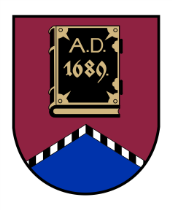 ALŪKSNES NOVADA PAŠVALDĪBASOCIĀLĀ, IZGLĪTĪBAS UN KULTŪRAS KOMITEJASĒDE Nr. 916.08.2023., plkst. 10:00Dārza ielā 11, Alūksnē, Alūksnes novadā zālē 1.stāvāDarba kārtībā:Par darba kārtību. Par saistošo noteikumu Nr. _/2023 “Grozījumi Alūksnes novada pašvaldības domes 2022. gada 2. maija saistošajos noteikumos Nr. 11/2022 “Par sociālajiem pakalpojumiem Alūksnes novadā”” izdošanu. Par pārstāvju deleģēšanu Alūksnes novada pašvaldības izglītības iestāžu padomēs. 